CONVOCAÇÃO COMISSÃO DE PESQUISA N. 05/2017O Presidente da Comissão de Pesquisa do Centro de Educação Superior da Região Sul – CERES, Professor Pedro Volkmer de Castilho, no uso das atribuições previstas no art. 67, inciso III, do Regimento Geral da UDESC, CONVOCA os membros da Comissão de Pesquisa para Reunião que será realizada no dia 11 de julho de 2017, às 14 hs, na Sala de Reuniões do Bloco II, conforme pauta descrita abaixo:Atas 03/2017 e 04/2017Expediente;Ordem do dia;4. Comunicações Pessoais.Laguna/SC, 06 de julho de 2017.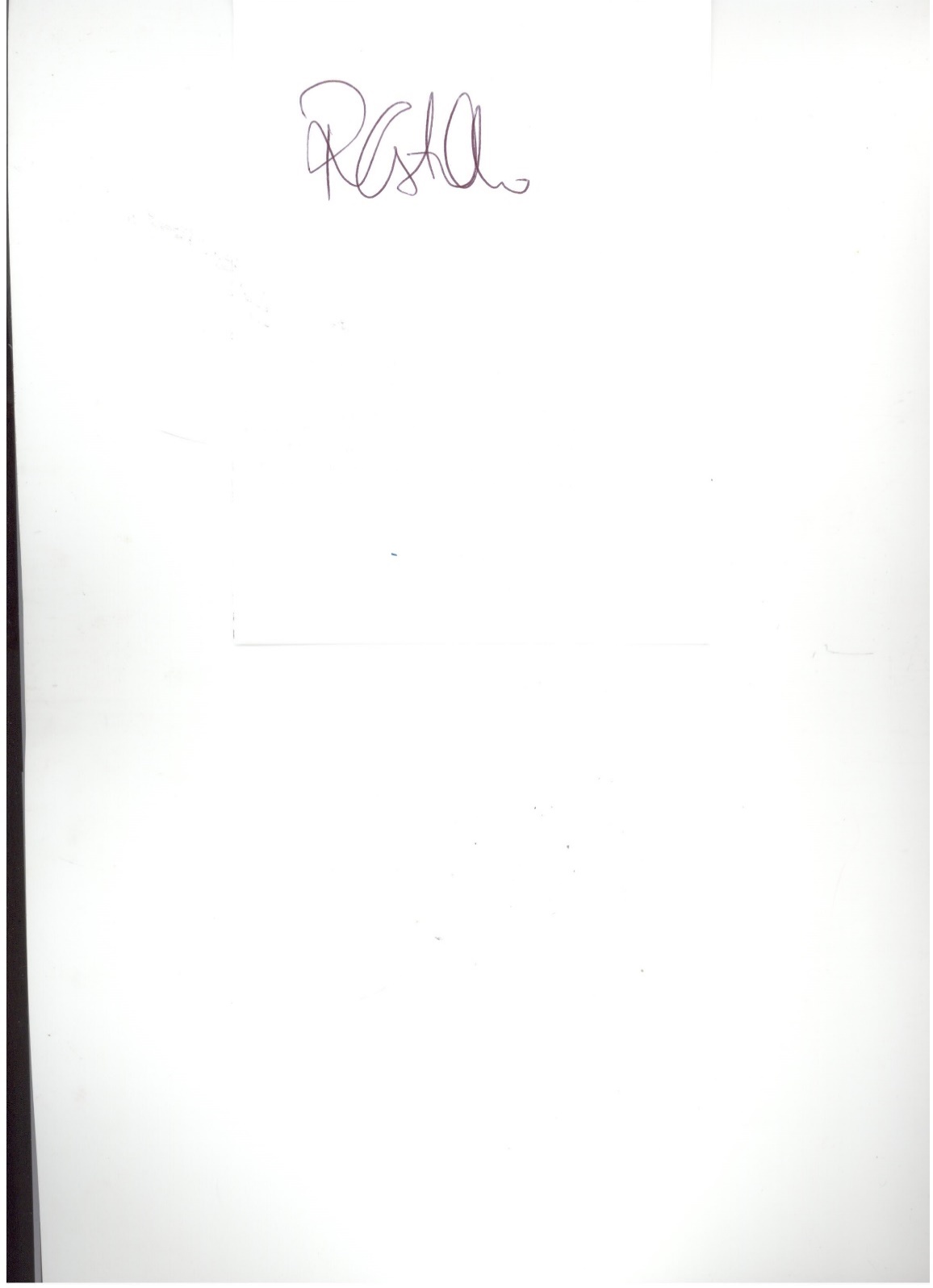 Pedro Volkmer de CastilhoDiretor de PesquisaOrdemProcessoInteressadoAssuntoRelator3.1NPP2015010002711Micheli C. ThomasProjeto de Pesquisa NovoDouglas Heidtmann Junior3.2NPP2015010002746Maurício Gustavo Coelho EmerencianoProjeto de Pesquisa NovoRafael Zanelato Ledo3.3---------Direção de PesquisaAnálise dos critérios para concorrer aos Editais PIPES e PIC&DTI e distribuições de quotas.-----------------